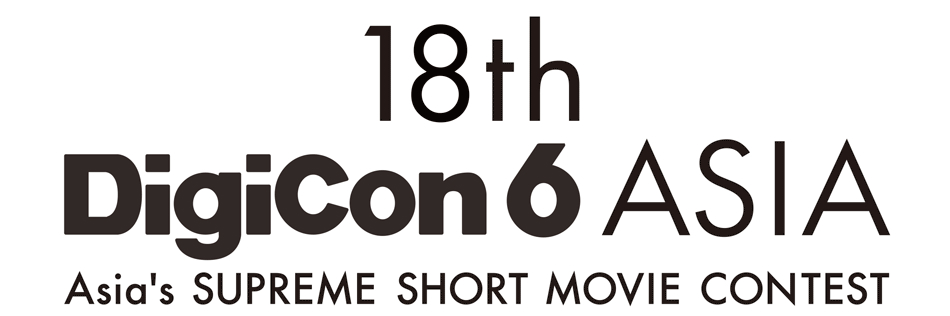 Hạn nộp đơn đăng kí: Ngày 1/9/2017, 24:00.Vui lòng điền đầy đủ các mục yêu cầu dưới đây và gửi lại cho chúng tôi.
***Bạn có đồng ý với mọi điều khoản của DigiCon6 không? Có/KhôngVề tác phẩm của bạn:Hạng mục đăng ký: 2D animation3D animationLive-action filmKhác (ghi rõ)Tên tác phẩm:Tên tiếng Anh (chính thức):Tác phẩm được tạo ra bởi: Cá nhân/Nhóm/Công tyThời lượng tác phẩm: … phút … giây (Không được vượt quá 15 phút)Tóm tắt tác phẩm: (Không quá 500 từ)Link đến tác phẩm:Năm sản xuất:Tháng sản xuất:Frame per second: … fps Bạn có sử dụng nhạc có bản quyền trong video không? Có/KhôngNếu có bản quyền hãy ghi rõ tên tác giả:Bạn có được phép từ tác giả để sử dụng âm thanh/âm nhạc đó không: Có/KhôngVề bạn (thí sinh dự thi):Vui lòng ghi rõ những thông tin dưới đây, chúng tôi sẽ dùng để liên hệ với bạn.Tên tác giả: Giới tính:Ngày tháng năm sinh:Địa chỉ:Số điện thoại:Email:Làm thế nào bạn biết đến DigiCon6:DigiCon6 websitePoster/FlyerEmailCác phương tiện truyền thông đại chúngBottom of FormFacebook, YoutubeKhskhascKhsscKhácPhần mềm sử dụng (có thể chọn nhiều đáp án):AdobeAvidAUTODESKKhác (ghi rõ)Thiết bị sử dụng (có thể chọn nhiều đáp án):CanonNikonSONYPanasonicWACOMJapanese HPAMDKhác (ghi rõ)